МІНІСТЕРСТВО ОСВІТИ І НАУКИ УКРАЇНИ«ПРИКАРПАТСЬКИЙ НАЦІОНАЛЬНИЙ УНІВЕРСИТЕТІМЕНІ ВАСИЛЯ СТЕФАНИКА»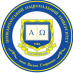 Інститут післядипломної освіти та довузівської підготовкиКафедра управління та бізнес-адмініструванняМЕТОДИЧНІ РЕКОМЕНДАЦІЇ ДО СЕМІНАРСЬКИХ ЗАНЯТЬз дисципліни«ЕЛЕКТРОННЕ УРЯДУВАННЯ ТА ЕЛЕКТРОННА ДЕМОКРАТІЯ У СТАЛОМУ РОЗВИТКУ»м. Івано-Франківськ, 2021Методичні рекомендації до семінарських занять здобувачів третього освітньо-наукового рівня підготовки доктора філософії (Phd) спеціальності 281  Публічне управління та адміністрування з дисципліни «Електронне урядування та електронна демократія у сталому розвитку». Івано-Франківськ: ДВНЗ “Прикарпатський національний університет ім. В. Стефаника”, 2020. – 16 c.Підготовлено Бурик З. М.,  доктором наук з державного управління, доцентом, професором кафедри управління та бізнес-адмініструванняЗатверджено на засіданні кафедри (протокол № 1 від 27 серпня 2021 р.)Методичні рекомендації містять пояснення змісту, форми проведення та методики підготовки до семінарських занять з дисципліни «Місцеве самоврядування та територіальна організація влади в Україні», план семінарських занять, методичні вказівки, основні питання та питання до обговорення, а також список літератури.ПОЯСНЮВАЛЬНА ЗАПИСКАПредметом вивчення навчальної дисципліни є інформаційні системи та технології які застосовуються в державному та публічному управлінні установ та організацій.Заплановані результати.Мета – формування комплексу необхідних теоретичних положень щодо впровадження системи електронного урядування з використанням інноваційних інформаційно-комунікаційних технологій з метою підвищення якості державних послуг для громадян та подальшого розвитку публічної служби; опанування комплексом організаційно-правових, технічних, інформаційних та програмних засобів, що призначені для вирішення широкого кола завдань розвитку електронного урядування; формування компетентностей, необхідних для ефективного формування та реалізації публічної політики.Завдання:– формування сучасних теоретичних та практичних знань, умінь та навичок з електронного урядування, зокрема, засвоєння сутності електронного урядування та концепції електронного уряду;– засвоєння технології впровадження електронного урядування, в тому числі на основі інструментарію проектного менеджменту та управління процесами діяльності;– набуття навичок та умінь самостійно аналізувати приклади та досвід застосування технологій електронного урядування;– розвиток аналітичного та логічного мислення, вміння готувати та приймати рішення в умовах електронної демократії.У результаті вивчення навчальної дисципліни студент повинен знати:– сутність, принципи, методи та моделі електронного урядування та інформаційного суспільства;– основні етапи формування електронного врядування в Україні;– нормативно-правову базу щодо питань функціонування електронного уряду та доступу громадян до інформації;– організаційну систему управління впровадженням вітчизняного електронного урядування;– шляхи формування технологічного середовища інформаційних систем.вміти:– оцінювати та аналізувати стан електронного урядування та ведення органами державної влади своїх електронних інформаційних ресурсів;– використовувати зарубіжний досвід у цій сфері;– працювати з інформацією в електронних урядових ресурсах;– визначати головні переваги, що отримують управлінські структури від створення та застосування інформаційних систем;– застосовувати інформаційно-комунікаційні технології в процесі підготовки, прийняття та впровадження управлінських рішень.Основні поняття та терміни, які має опанувати здобувач: демократія; електронна демократія (е-демократія); електронний уряд; інформаційне суспільство; публічна адміністрація; публічне адміністрування; публічне управління; суспільство знань; моделі електронного урядування; інформатизація; інформаційно-комунікаційні технології; електронне урядування (е-урядування); державна політика інформатизації; віртуальний офіс; децентралізація; електронні адміністративні послуги; розумне місто; електронне місто; електронний документообіг; електронний цифровий підпис та кваліфікований електронний підпис; індекси розвитку інформаційного суспільства; електронний регіонПЛАН СЕМІНАРСЬКИХ ЗАНЯТЬ.Тема 1. Електронний уряд в системі електронного урядування1. Інформаційна  система «Електронний  уряд»:  сутність,  основні завдання. 2. Засади успішного е-уряду. 3. Мета, основні завдання, принципи  та впровадження інформаційної системи “Електронний уряд”. 4. Впровадження електронного уряду в Україні. 5. Веб-портали,  як  елементи  взаємодії  в  системі  електронного урядування. 6. Відкриті дані.Завдання 1. Через Інтернет (www.nc.gov.ua) ознайомитися з головними порталами електронних урядів різних країн світу та:1. Зробити порівняльну характеристику декількох порталів.2. Провести обговорення, які нормативні та технічні підстави необхідні для запровадження подібного сервісу в Україні.3. Порівняти портали е-урядів Канади та Франції. Оцінити зручність, доступність та інформативність порталів.Завдання 2. Здійснити порівняльний аналіз документів, що регулюють процеси формування та здійснення е-урядування та е-демократії в зарубіжних країнах із відповідними документами України. Узагальнити інформацію з Інтернету щодо результатів виконання зазначених документів і зробити висновки стосовно доцільності врахування зарубіжного досвіду.Завдання 3. Визначте за допомогою Інтернет-джерел, даних Державної служби статистики кількість Інтернет-користувачів по регіонах України, побудуйте рейтинг. Проаналізуйте сайти обласних рад, обласних державних адміністрацій, побудуйте рейтинг їх інформативності для користувача з Вашої точки зору. Побудуйте сукупний рейтинг за кількістю користувачів та Вашими оцінками інформативності розглянутих сайтів. Обґрунтуйте Вашу позицію.Завдання 4.:4.1. Аналіз сайту Верховної Ради України.4.2. Ознайомлення з Урядовим порталом.та:1. Оглядово ознайомитись із структурою сайту.2. Виявити наявність фактографічної інформації на сайті; інформації про керівників депутатських фракцій; комітетів; контактної інформації.3. Охарактеризувати можливості пошуку офіційних документів на сайті.4. Навести приклади знайдених на сайті офіційних документів (повна назва, адреса ресурсу).5. Указати додаткові відомості про документ (дата прийняття, внесення змін, публікація документа тощо).6. Можливість переходу на портали інших державних органів.7. Інформаційне наповнення (яка інформація надана), оновлення інформації.8. Інформаційні послуги (що надаються).9. Інші характеристики сайту.4.3. Ознайомитись із офіційним інтернет-представництвом Президента України. Дати коротку письмову характеристику структури та контенту сайту.Завдання 5. Проаналізувати сайти Кабінету Міністрів України, окремих міністерств, інших центральних органів виконавчої влади (п’яти на вибір) щодо можливостей:− оцінювання і контролю їх діяльності з боку суспільства та бізнесу за допомогою технологій електронного урядування;− участі громадян, громадських організацій та суб’єктів господарювання у формуванні державної політики.Питання для обговорення1. Основні проблеми та завдання реформування системи державного управління в умовах інформаційного суспільства.2. Сутність поняття “електронне урядування”.3. Сутність цифрової нерівності.4. Визначення та основний зміст терміну “технології електронного урядування”.5. Мета впровадження е-урядування в Україні.6. Основні передумови впровадження е-урядування в Україні.ЛітератураChadwick, A. «E-government». Encyclopedia Britannica, Invalid Date URL: https://www.britannica.com/topic/e-government. Accessed 12 September 2021.Journal of e-Government Studies and Best Practices URL:https://ibimapublishing.com/journals/journal-of-e-government-studies-and-best-practices/Yildiz M. (2007) E-Government Research: Reviewing the Literature, Limitations, and Ways Forward Government Information Quarterly 24(3):646-665 DOI:10.1016/j.giq.2007.01.002Бабаєв В.М., Новікова М.М., Гайдученко С.О. Текст лекцій з дисципліни «Електронне урядування». Харк. Нац. Ун-т міськ. Госп-ва ім. О. М. Бекетова. Xарків: ХНУМГ, 2014. 127 с.Від електронного уряду до мобільного: старт. URL: http://www.cnews.ru/reviews/new/mobilnye_prilozheniya_dlya_biznesa_20 13/articles/ot_elektronnogo_pravitelstva_k_mobilnomu_start_dan.Грицяк Н. В., Соловйов С. Г. Електронна демократія : навч. посіб. Київ : НАДУ, 2015. 66 с. Грицяк Н.В. Електронна демократія як механізм політичної взаємодії : наук.-метод. розробка. Київ : НАДУ, 2013. 44 с.Дзюба С.В., Жиляєв І.Б. Електронне урядування : опор. конспект лекцій. Київ : [б.в.], 2012. 67 с.Дзюба С.В., Жиляєв І.Б., Полумієнко, С.К, Рубан І.А., Семенченко А.І Електронне урядування. Опорний конспект лекцій. Київ, 2012. 264 с.Електронне урядування в Україні: аналіз та рекомендації. Результати дослідження . Київ: Поліграфі-Плюс. 2017. 254 с.  Електронне урядування та електронна демократія: навч. посіб.: у 15 ч. / за заг. ред. А.І. Семенченка, В.М. Дрешпака.   Київ: ФОП Москаленко О. М., 2017.Недбай В.В. Технології електронного (E-government) мобільного (Mgovernment) уряду у взаємодії держави та суспільства. Держава і право. 2009. Вип. 44. С. 673-678. URL:http://dspace.nbuv.gov.ua/bitstream/handle/123456789/10399/114- Nedbay.pdf?sequence=1.Панацея от всех бед: что такое e-government и что оно нам всем даст. URL: http://gagadget.com/17024-panatseya-ot-vseh-bed-chto-takoe-egovernment-i-chto-ono-nam-vsem-dast/.Чукут С.А. Електронна демократія: сутність та основні етапи / Вітчизняний і зарубіжний досвід впровадження електронного урядування : зб. матеріалів наук.-практ. конф, Київ : Вид-во НАДУ, 2008 с. 85-88. Режим доступу: https://ktpu.kpi.ua/wp-content/uploads/2016/02/Vitchiznyanij-i-zarubizhnij-dosvid-vprovadzhennya-elektronnogo-uryaduvannya.pdf.Чукут С.А. Проблеми та перешкоди на шляху електронного уряду : світовий та вітчизняний досвід. Державне управління в Україні : реалії та перспективи: зб. наук. пр. Київ : Вид-во НАДУ, 2015, с. 183-190.Чукут С.А., . Загвойська О.В. Інституційні та організаційні засади впровадження електронного урядування: кращі практики. – К.: НАДУ, 2011. – 172 с. [Електронний ресурс]. – Режим доступу: http://www.ktpu. kpi.ua/?page_id=4160.Тема 2: Електронні адміністративні послуги1. Електронні публічні і адміністративні послуги та регламенти їх надання 2. Урядовий  веб-портал органів виконавчої влади та електронні адміністративні послуги 3. Іноземний досвід надання електронних адміністративних послуг 4. Критерії оцінки якості електронних адміністративних послугЗавдання 1. Ознайомтесь із Законом України «Про адміністративні послуги» та дайте відповідь на запитання:1. Що таке адміністративна послуга?2. Порядок надання адміністративних послуг.3. Строки надання адміністративних послуг.Завдання: 2. Проаналізуйте надання електронних адміністративних послуг за галузями.Питання до обговорення1. Визначення, сутність електронних державних послуг та їх користувачі.2. Державна політика у сфері надання адміністративних послуг.3. Класифікація електронних державних послуг.4. Стандартизація форматів опису електронних адміністративних послуг та адміністративних процесів.5. Характеристики державних електронних послуг.6. Фази реалізації електронних державних послуг.7. Аналіз нормативно-законодавчої бази України у сфері адміністративних послуг.8. Актуальність запровадження класифікації державних послуг.9. Зарубіжний досвід з класифікації державних послуг.10. Потенційні переваги електронних державних послуг та економія від їх реалізації.ЛітератураДеякі питання документування управлінської діяльності : Постанова Кабінету Міністрів України від 17 січня 2018 р. №55.Дзюба С.В., Жиляєв І.Б. Електронне урядування : опор. конспект лекцій. Київ : [б.в.], 2012. 67 с.Дзюба С.В., Жиляєв І.Б., Полумієнко, С.К, Рубан І.А., Семенченко А.І Електронне урядування. Опорний конспект лекцій. Київ, 2012. 264 с.Електронне урядування в Україні: аналіз та рекомендації. Результати дослідження . Київ: Поліграфі-Плюс. 2017. 254 с.   Електронне урядування та електронна демократія : навчальний посібник :  у 15 ч. / за заг. ред. А.І. Семенченка, В.М. Дрешпака. Київ, 2017. Частина 10: Електронні послуги / Р.М. Матвійчук, С.П. Кандзюба. Київ: ФОП Москаленко О. М., 2017. 60 сЕлектронне урядування та електронна демократія: навч. посіб.: у 15 ч. / за заг. ред. А.І. Семенченка, В.М. Дрешпака.   Київ: ФОП Москаленко О. М., 2017. Єжунінов В.В. Надання державних послуг з використанням сучасних інформаційно-комунікаційних технологій в Україні. Новітні інформаційно-комунікаційні технології в модернізації публічного управління: зарубіжний і вітчизняний досвід : матеріали наук.- практ. семінару, 19 квітня 2013 р., м. Дніпропетровськ / ред. кол. : В. М. Дрешпак (голов.ред.). Дніпропетровськ : ДРІДУ НАДУ, 2013. 104 с.Ільницький М. П. Адміністративно-правове регулювання електронного урядування у сфері публічного управління в Україні: дис. канд. юр. наук : 12.00.07 / М. П. Ільницький. Ужгород 2017. 217 с. URL: https://www.uzhnu.edu.ua/en/infocentre/get/12995.Кобець Р.В. Зелена книга державної політики у сфері електронного урядування в Україні. – К.: Новий друк, 2015. – 54 с.Постанова Кабінету Міністрів України від 18 серпня 2017 р. №608 «Деякі питання підготовки проектів актів законодавства в електронній формі».Про адміністративні послуги : Закон України від 06.09.2012 № 5203-VI. URL : https:// zakon.rada.gov.ua/laws/show/5203-17Про внесення змін до деяких постанов Кабінету Міністрів України щодо функціонування офіційних веб-сайтів органів виконавчої влади : Постанова Кабінету міністрів України від 12 червня 2019 р. №493. Про електронні довірчі послуги : Закон України від 05.10.2017 No 2155-VIII. URL :  https://zakon.rada.gov.ua/laws/show/2155-19. Про затвердження Порядку ведення Єдиного державного порталу адміністративних послуг : Постанова Кабінету Міністрів України від 03.01.2013 No 1313. URL: https://zakon.rada.gov.ua/ laws/show/13-2013-%D0%BF.Про схвалення Концепції розвитку електронного урядування в Україні: Розпорядження Кабінету Міністрів України від 20.09.2017 р. № 649-р. URL: https://zakon.rada.gov.ua/laws/show/649-2017-%D1%80.Про схвалення Концепції розвитку електронної демократії в Україні та плану заходів щодо її реалізації: Розпорядження Кабінету Міністрів України від 08.11.2017 р. № 797-р. URL: https://zakon.rada.gov.ua/laws/show/797-2017-%D1%80. Про схвалення Концепції розвитку системи електронних послуг в Україні : Розпорядження Кабінету Міністрів України від 16.11.2016  No 918-р. URL : http://zakon2.rada.gov.ua/laws/show/918-2016-%D1%80.Про утворення Міжгалузевої ради з питань розвитку електронного урядування : Постанова Кабінету Міністрів України від 14 січня 2009 р. №4 в редакції постанови кабінету міністрів України від 24 травня 2017 р. №356.Семенченко А. І., Янсонс Я. В. Концептуальні засади розвитку електронної демократії. Аспекти публічного управління. 2020. Т. 8, № 1. С. 76–85.Соломко Ю.І. Механізми надання адміністративних послуг засобами електронного урядування : дис. канд. з держ. управ. : 25.00.02 / Ю. І. Соломко. – Харків – 2020. – 224 с. – Режим доступу: https://nuczu.edu.ua/images/topmenu/science/spetsializovani-vcheni-rady/disSolomko.pdf.Тимощук В. Адміністративні послуги. Швейцарсько-український проект «Підтримка децентралізації в Україні – DESPRO». Київ : ТОВ «Софія-А», 2012. 104 с.Указ Президента України від 29 липня 2019 р. №558/2019 «Про деякі заходи щодо поліпшення доступу фізичних та юридичних осіб до електронних послуг». Урядовий портал : Єдиний веб-портал органів виконавчої влади України. URL:  https://www.kmu.gov.ua/ua/services.Тема 3. Види електронних послуг. Зарубіжний досвід надання електронних адміністративних послуг1. Адміністративні та інші послуги: сутність, суб’єкти та способи їх надання 2. Організація надання електронних адміністративних послуг 3. Електронні публічні послуги в країнах Європи 4. Моделі електронних послуг інших країн. 5. Перспективні напрями розвитку послуг електронного урядуЗавдання 1. Обрати країни для вивчення досвіду та виконати такі завдання:• ознайомитися з технологією реєстрації фізичних та юридичних осіб;• ознайомитися з порядком отримання електронного цифрового підпису; провести обговорення: які нормативні та технічні підстави необхідні для запровадження подібного сервісу в Україні.Звернути увагу на:• оформлення порталу, його сприятливий інтерфейс;• навчальні демо-ролики щодо реєстрації громадян на порталі;• ознайомитися з каталогом послуг за відомствами, категоріями та життєвими ситуаціями;• порівняти портали е-урядів. Оцінити зручність, доступність та інформативність порталів.Завдання 2. Провести порівняльний аналіз з порталами електронного урядування в Україні:- Єдиний державний портал адміністративних послуг (https://my.gov.ua);- Кабінет електронних сервісів (https://kap.minjust.gov.ua);Узагальнити інформацію з Інтернету щодо результатів аналізу і зробити висновки щодо доцільності врахування зарубіжного досвіду.Питання для обговоренняСутність електронного адміністративного регламенту.Проектування архітектури електронних адміністративних регламентів.Моделі процесів та інтегрована платформа електронного уряду.Фази регламентів надання державних послуг. Механізми надання електронних адміністративних послуг в північно-американських та азійських країнах.Організаційні засади впровадження електронних адміністративних послуг у країнах СНД та Європейського Союзу.Інформаційно-технологічне забезпечення порталів органів влади.Ергономічні показники порталу, імідж установи – власника порталу.Складові загального балансу доходів та витрат від запровадження електронних порталів у державне управління.Основи побудови ефективної роботи з упровадження реінжинірингу управлінських процесів із залученням недержавних консалтингових організаційЛітератураChadwick, A. «E-government». Encyclopedia Britannica, Invalid Date, https://www.britannica.com/topic/e-government. Accessed 12 September 2021.European Smart Cities (europeansmartcities 4.0 (2015). URL: http://www.smart-cities.eu./?cid=2&ver=4Leo Hollis (2015). Cities Are Good for You. The Genius of the Metropolis. URL: http://citiesaregoodforyou.com/about/Twizeyimana J. Damascene,  Andersson A. (2019). The public value of E-Government – A literature review Government Information Quarterly  Volume 36, Issue 2, Pages 167-178Yera A., Arbelaitz O., Jauregui O., Muguerza J. (2020). Characterization of e-Government adoption in Europe. PLoS ONE 15(4): e0231585. https://doi.org/10.1371/journal.pone.0231585Yildiz M. (2007) E-Government Research: Reviewing the Literature, Limitations, and Ways Forward     Government Information Quarterly 24(3):646-665 DOI:10.1016/j.giq.2007.01.002Бабаєв В.М., Новікова М.М., Гайдученко С.О. Текст лекцій з дисципліни «Електронне урядування». Харк. Нац. Ун-т міськ. Госп-ва ім. О. М. Бекетова. Xарків: ХНУМГ, 2014. 127 с.Від електронного уряду до мобільного: старт. URL: http://www.cnews.ru/reviews/new/mobilnye_prilozheniya_dlya_biznesa_20 13/articles/ot_elektronnogo_pravitelstva_k_mobilnomu_start_dan.Електронне урядування та електронна демократія : навчальний посібник :  у 15 ч. / за заг. ред. А.І. Семенченка, В.М. Дрешпака. Київ, 2017. Частина 10: Електронні послуги / Р.М. Матвійчук, С.П. Кандзюба. Київ: ФОП Москаленко О. М., 2017. 60 сЄжунінов В.В. Надання державних послуг з використанням сучасних інформаційно-комунікаційних технологій в Україні. Новітні інформаційно-комунікаційні технології в модернізації публічного управління: зарубіжний і вітчизняний досвід : матеріали наук.- практ. семінару, 19 квітня 2013 р., м. Дніпропетровськ / ред. кол. : В. М. Дрешпак (голов.ред.). Дніпропетровськ : ДРІДУ НАДУ, 2013. 104 с.Недбай В.В. Технології електронного (E-government) мобільного (Mgovernment) уряду у взаємодії держави та суспільства. Держава і право. 2009. Вип. 44. С. 673-678. URL:http://dspace.nbuv.gov.ua/bitstream/handle/123456789/10399/114- Nedbay.pdf?sequence=1.Панацея от всех бед: что такое e-government и что оно нам всем даст. URL: http://gagadget.com/17024-panatseya-ot-vseh-bed-chto-takoe-egovernment-i-chto-ono-nam-vsem-dast/.Про адміністративні послуги : Закон України від 06.09.2012 № 5203-VI. URL : https:// zakon.rada.gov.ua/laws/show/5203-17Про електронні довірчі послуги : Закон України від 05.10.2017 No 2155-VIII. URL :  https://zakon.rada.gov.ua/laws/show/2155-19.Про затвердження Порядку ведення Єдиного державного порталу адміністративних послуг : Постанова Кабінету Міністрів України від 03.01.2013 No 1313. URL: https://zakon.rada.gov.ua/ laws/show/13-2013-%D0%BF.Про схвалення Концепції розвитку системи електронних послуг в Україні : Розпорядження Кабінету Міністрів України від 16.11.2016  No 918-р. URL : http://zakon2.rada.gov.ua/laws/show/918-2016-%D1%80.Тимощук В. Адміністративні послуги. Швейцарсько-український проект «Підтримка децентралізації в Україні – DESPRO». Київ : ТОВ «Софія-А», 2012. 104 с.Урядовий портал : Єдиний веб-портал органів виконавчої влади України. URL:  https://www.kmu.gov.ua/ua/services.Чукут С.А., Загвойська О.В. Інституційні та організаційні засади впровадження електронного урядування: кращі практики. – К.: НАДУ, 2011.  172 с. URL: http://www.ktpu. kpi.ua/?page_id=4160.Тема 4. Розвиток електронного урядування на місцевому та регіональному рівнях1.	Поняття «розумне місто», «електронне місто», «електронний регіон»2.	Розвиток електронного урядування на регіональному рівні в Україні3.	Проблеми розвитку електронного врядування в регіонах, ОТГ4.	Кращі практики з електронного урядування в Дніпропетровській області. Досвід упровадження електронного урядування в містах Львів та Вінниця. Основні напрями розвитку електронного урядування в місті Києві5.	Електронне урядування у східних областях України: оцінка та перспективи розвитку. Практика електронного врядування Донецької та Луганської областейЗавдання. 1. Наведіть ключові складові базової моделі Національної інформаційної політики ЮНЕСКО. Які завдання створення електронного уряду визначаються в цій моделі?2. Наведіть структуру та опишіть складові індексів NRI, GII та IDI.3. Визначте за допомогою Інтернет-джерел, звітів ООН індекси NRI, GII та IDI по європейських країнах. Яке місце посідає Україна у відповідному рейтингу?4. Побудуйте сукупну таблицю за цими рейтингами та визначте сукупну рейтингову оцінку за ними.Завдання 2. Проаналізуйте досвід упровадження електронного урядування у Вашому місті за такими складовими:1. Нормативно-правове забезпечення.2. Інфраструктура електронного урядування на рівні міста. 3. Безпечне місто.3. Центри надання адміністративних послуг, у тому числі е-послуги та сервіси.4. Реєстр територіальної громади.5. Засоби спільної роботи.6. Система е-документообігу.7. Офіційний сайт міста та його наповнення.8. Підтримка громадських ініціатив.9. Е-петиції та участь громадян в забезпеченні розвитку міста.10.Інформатизація міських галузей та галузеве е-урядування (е-медицина, е-освіта, е-торгівля, е-транспорт, е-туризм тощо).11.Муніципальна картка.12.Портал відкритих даних.13.Відкритий бюджет.14.Використання соціальних мереж та інших каналів комунікації з громадянами та бізнесом. Візуалізуйте отримані результати у вигляді порівняльної таблиці та визначте місто з найкращими показниками.Зазначте проблеми, які гальмують процес розвитку електронного урядування у цих містах. Запропонуйте свої варіанти їх розв’язання.Питання для обговорення1. Які основні сучасні тенденції розвитку електронного урядування на місцевому та регіональному рівнях в зарубіжних країнах?2. Чим відрізняється місцевий та регіональний досвід впровадження електронного урядування в Австралії, Франції, Швейцарії та Об’єднаних Арабських Еміратах?3. Які спільні риси простежуються у розглянутих країнах щодо впровадження електронного урядування в містах?4. Які послуги найбільш популярні серед місцевих мешканців?5. Які з найбільш доступних і популярних послуг в цих країнах мають безпосереднє відношення до розвитку електронної демократії?6. Чи відокремлене надання електронних послуг на загальнодержавному і муніципальному рівнях у Франції?7. Чим цікавий і корисний досвід Австралії для України?8. Які проекти щодо розвитку електронного урядування на місцевому та регіональному рівнях визначені пріоритетними у Швейцарії?9. Вирішенню яких проблем приділяється увага в Об’єднананих Арабських Еміратах при впровадженні електронного урядування?ЛітератураДмитренко В.І. Механізми впровадження електронного урядування на місцевому рівні КИЇВ. 2018. 248 с. URL: http://ipk.edu.ua/wp-content/uploads/2019/05/Dysertatsiia-Dmytrenka.pdf.Електронне урядування та електронна демократія: навч. посіб.: у 15 ч. / за заг. ред. А. І. Семенченка, В. М. Дрешпака. – К., 2017. Частина 7: Розвиток електронного урядування на місцевому та регіональному рівнях / [С. А. Чукут]. – К.: ФОП Москаленко О. М., 2017.  72 с.Куспляк І.С., Серенок А.О. 100 міст – крок вперед. Моніторинг впровадження інструментів електронного урядування як основи надання адміністративних послуг в електронному вигляді. – Вінниця: ГО «Подільська агенція регіонального розвитку», 2014. 86 с. URL:  http://center.kr-admin.gov.ua/100.pdf.Про затвердження змін до Порядку розгляду звернень громадян у виконавчому органі Київської міської ради від 28.10.2013 р. №1930. URL: https://kyivcity.gov.ua.Про затвердження Комплексної міської цільової програми «Електронна столиця» на 2019-2022 роки» від 18.12.2018 р. №461/6512 URL: https://kmr.gov.ua/sites/default/files/461-6512.pdf.Тема 5. Інформаційні системи, засновані на хмарних технологіях 1.	Хмарні технології та сервіси.2.	Сутність «хмарових» обчислень. Моделі розгортання «хмарової» інфраструктури. Моделі обслуговування «хмарової» інфраструктури. Технологічні основи функціонування «хмарових технологій». Програмне забезпечення як послуга (Software as a service, SaaS).3.	Напрямки використання «хмарового» сервісу в управлінні організаціями та їх інформаційними ресурсами.Завдання 1. Сформулюйте основні чинники впливу на розвиток і впровадження електронного управління (що сприяло розвитку і впровадженню електронного управління). Які передумови виникнення системи електронного управління? Роль хмарних технологійЗавдання 2. У чому відмінність процесу електронного управління від комп’ютеризації й інформатизації?Чи можна розглядати інформатизацію як процес, який забезпечує створення інфраструктурної складової електронного управління? Обґрунтуйте свою думку.Завдання 3. Можливості сервісів Google та їх використання в органах державного управління та місцевого самоврядування (функціональні рішення для командної роботи - планування роботи, створення подій, розробка форм для опитування).Завдання 4. Спільна робота з документами за допомогою сервісу OneDriveЗавдання виконується у складі групи із чотирьох осіб – один керівник і три виконавці. Заповнення документів виконати в режимі он-лайн за допомогою програми Word Online.Потрібно зареєструватися на порталі OneDrive. com (https://onedrive.livecom/about/uk-ua/).Робота в режимі керівника.1. Використовуючи програму MS Word, створити таблицю. Комірки для числових даних не заповнювати.2. Завантажити створений документ у сховище веб-сервісу OneDrive.3. Надати право загального доступу іншим учасникам групи в режимі редагування документа. Робота в режимі виконавця. ЛітератураOracle Taleo Cloud Service [Electronic Resource] – Mode of access: http:// www.oracle.com/index.html.Буртовий С.В. Хмарні технології в освіті: Microsoft, Google, IBM URL: http://oin.in.ua/osvitni-hmary-microsoft-google-ibm-suchasni-instrumenty-formuvannya-osvitnoho-seredovyscha-navchalno-doslidnytskoji-diyalnosti-ditej/.Переваги та недоліки використання хмарних технологій в управлінні підприємствами України URL: https://ojs.ukrlogos.in.ua/index.php/logos/article/view/5345.Сендзюк М. А. Інформаційні системи в державному управлінні : Навч. посібник. К : КНЕУ, 2004. 339 с.Федоров А.Г. Windows Azure: облачная платформа Microsoft URL: https://docplayer.ru/25996863-Aleksey-fedorov-dmitriy-martynov-oblachnaya-platforma-microsoft.htmlХмарні обчислення URL: https://uk.wikipedia.org/wiki/.Тема 6. Організація електронного документообігу 1.	Суть електронного документообігу. Оригінал електронного документа. Зберігання електронного документа2.	Передумови та етапність упровадження систем електронного документообігу. Етапи документообігу в організації3.	Сучасні системи електронного документообігу. Електронні державні закупівлі. Smart region, smart city.Завдання 1. Вивчити сучасну нормативно-правову базу з е-документообігу.Завдання 2. Інформаційно-аналітичне забезпечення діяльності органів державного управління і місцевого самоврядування.1. Визначити структуру і склад інформаційного забезпечення діяльності органів державного управління та місцевого самоврядування для прийняття стратегічних рішень щодо досягнення цілей демографічної політики,забезпечення екологічної безпеки регіону, ефективної системи соціальної допомоги, розвитку економіки та господарства регіону, підвищення соціальної комфортності населення, що проживає на підвідомчій території, інвестиційної привабливості регіону, розвитку малого та середнього бізнесу (слухач вибирає одну із запропонованих задач державного управління).2. Сформулювати вимоги до інформаційно-аналітичної системи, яка повинна надавати широкий спектр інформаційно-довідкових та експертно-аналітичних послуг публічній адміністрації.Завдання 3. Провести аналіз використання систем електронного документообігу (СЕД) та електронного цифрового підпису (ЕЦП) в установі (органі влади) за напрямками:• застосування систем електронного документообігу в органах виконавчої влади, електронного документу, електронного цифрового підпису як його складової, використання переваг автоматизованого обміну документами між відомствами та побудова електронної звітності.• переваги електронного документообігу у порівнянні з паперовим документообігом, класифікація та досвід впровадження.Питання для обговорення1. Визначення електронного документа та його основних ознак.2. Життєвий цикл електронного документа.3. Особливості електронного документообігу в умовах електронного урядування.4. Основні визначення електронного цифрового підпису.5. Ключі електронного цифрового підпису.6. Технології використання електронного цифрового підпису в системі електронного документообігу.7. Основні засади електронного документообігу в органах державної влади та органах місцевого самоврядування.8. Нормативне забезпечення систем електронного документообігу.9. Основні принципи та завдання захисту інформації в електронному урядуванні.10. Класифікація та зміст методів і засобів забезпечення безпеки інформації.11. Найбільш суттєві загрози інформації.Література 1.  Закон  України  «Про  електронні  документи  та  електронний документообіг»  URL: http://zakon0.rada.gov.ua/laws/show/851-15 2.  Закон України  "Про  електронний  цифровий  підпис"  URL:http://zakon3.rada.gov.ua/laws/show/852-15 3.  Закон  України  «Про інформацію»   URL:http://zakon2.rada.gov.ua/laws/show/2657-12 4.  Закон України «Про Національний архівний фонд і архівні установи» URL:  http://zakon3.rada.gov.ua/laws/show/3814-12 5. Система «ДІЛО» URL: http://www.eos.com.ua/eos/ua/products/delo/ 6. Система електронного документообігу «M.E.Doc» URL:http://www.me-doc.com.ua/ 7. Система електронного документообігу «Док Проф» URL http://docprof.com.ua/index.php/products/elektroniy-dokymentoobig/sistema-elektronnogo-dokumentoobigu 8.  Про схвалення  Концепції  розвитку  електронного  урядування  в Україні : РозпорядженняКабінету Міністрів України від 13.12.2010 р. № 2250-р. 9. Система електронного документообігу Optima-Workflow. URL: http://www.optima-ukraine.com.ua/10. Система  електронного  документообігу  «АСКОД». URL: http://infoplus.ua/11. Система електронного документообігу «1С».  URL : http://1c.ua/12.  Безверхий К. В.  Організація та методика електронного документообігу на  підприємстві:  стан  та  перспективи  розвитку  Економічна стратегія і перспективи розвитку сфери торгівлі та послуг. 2013. Вип. 1(2). С. 16-25. URL: 13.  Кукарін О. Б. Електронний документообіг та захист інформації: навч. посіб.  К.:, НАДУ, 2015.  84 c.http://nbuv.gov.ua/UJRN/esprstp_2013_1(2)__5 14. Електронне урядування та електронна демократія: навч. посіб.: у 15 ч. / за заг. ред. А.І. Семенченка, В.М. Дрешпака. – К., 2017. Частина 9: Електронний документообіг. Реінжиніринг адміністративних процесів в органах публічної влади / [С.П. Кандзюба, Р.М. Матвійчук, Я.М. Сидорович,  П.М. Мусієнко]. – К.: ФОП Моска ленко О. М., 2017. – 64 с.